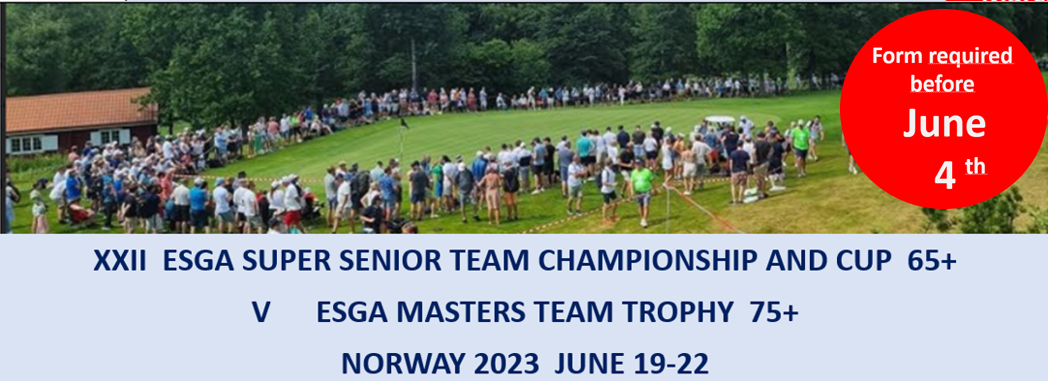 Registration form 3: Registration non-playing participantsNon-playing participantsPlease email this form to anne-live@seniorgolf.no   before      June 4.CountryContact personE-mailTelephoneLast nameFirst name